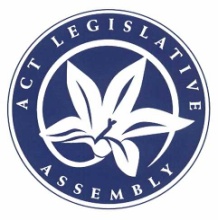 Legislative Assembly for the
Australian Capital Territory2016-2017Questions on Notice PaperNo 11Friday, 22 September 2017_____________________________New questions(30 days expires 22 October 2017)	*659	MR MILLIGAN: To ask the Minister for Sport and Recreation—How many schools have now been made available as indoor sporting facilities by the Directorate.Can the Minister provide (a) a list of those schools, (b) a list of what courts are available each day and (c) what the hire cost is for each facility.Who sets the cost for each facility.Where does the money go.How does a sporting club get access to the facilities.How many are currently being used by non-school based sports.	*660	MR MILLIGAN: To ask the Minister for Aboriginal and Torres Strait Islander Affairs—In relation to the $502 000 budget allocation for Growing Healthy Families, what programs are run under this funding.Can the Minister provide (a) a list of all that apply, (b) which of the programs include indigenous families, (c) which of the programs are specifically only for indigenous families and (d) what funding is available for each program.Who runs each of the programs and which of the programs (a) are run by indigenous organisations and (b) include indigenous organisations.How many children attend the program and how many of these are indigenous.What are the specific outcomes for the programs.	*661	MRS JONES: To ask the Minister for Police and Emergency Services—What are the details of the contract between the NSW and ACT Governments to house and operate one of the Toll Rescue Helicopters. Does this service accommodate volunteer staff; if not, why not. Is the current facility in which the helicopter is housed fully appropriate for the size and capability of the new helicopter.What is being done with the facility in which the previous Snowy Hydro Southcare helicopter was housed. How long does it take for a doctor to arrive at the facility in which the helicopter is housed once being alerted to an emergency situation.	*662	MRS JONES: To ask the Minister for Police and Emergency Services—What is the working minimum amount of crews the ACT Ambulance Service (ACTAS) provides at any given time. How many times have ACTAS been below this level of minimum crewing during (a) 2017, (b) 2016-17 and (c) 2015-16.Has there been a drop in the ACTAS emergency response times this year.How many qualified ambulance officers are/were employed on a full-time contract with flexible working arrangements in (a) 2017, (b) 2016-17 and (c) in 2015-16.Of those qualified ambulance officers employed on flexible working arrangements, what are the average hours they actually clock-on for per week.	*663	MRS JONES: To ask the Minister for Police and Emergency Services—In the event of ambulance officers calling in sick or taking flexible time off on short notice, (a) what steps are taken to ensure that the ACT Ambulance Service does not fall below the minimum working crew amount and (b) how often does this situation occur. What is the total number of overtime hours worked by qualified ambulance officers this financial year to date.What were the total number of overtime hours worked by qualified ambulance officers in (a) 2016-17 and (b) 2015-16. What additional loadings and other pay is added to each overtime hour, compared to regular working hours for qualified ambulance officers and how does this change for day shifts and night shifts. 	*664	MRS JONES: To ask the Minister for Police and Emergency Services—What is the growth in demand for service that the ACT Ambulance Service (ACTAS) has experience over the past five years.In its last two budget submissions, has ACTAS requested another crew(s) or resources for another crew(s); if so, were these requests accepted or rejected.How many ACTAS staff are currently on Comcare and how many have been on Comcare for over four weeks.	*665	MRS JONES: To ask the Minister for Police and Emergency Services—How many guns have been handed in, to date, as part of the ACT’s involvement in the national gun amnesty.Are there any plans to extend the amnesty period in the ACT beyond three months; if so, what are the plans. Are any personal or contact details collected by the Australian Federal Police (AFP) or other government officials when a gun owner hands in their firearm(s) at the AFP Firearms Registry. Once a firearm(s) is handed into the AFP Registry, what is done with it. Can gun owners hand in their guns to their local gun shop(s) in the ACT; if not, why not.How does the policy referred to in part (5) differ to the NSW policy. 	*666	MRS DUNNE: To ask the Minister for Housing and Suburban Development—Why did the Government approve expenditure of $821 038.90 in February 2017 for advertising for the Ginninderry development, when the development application for this project was not submitted until March 2017;Why did the Government approve further expenditure of $28 600 in March 2017, when the development application for this development was not approved until August 2017;Did these amounts comprise the total cost for the subject advertising, under the joint venture agreement; if not, (a) what is the total cost, (b) what is the Government’s share of that total cost and (c) under what process will any additional amounts be approved.What contribution has the Government’s joint venture partner made to the total cost.When was that contribution paid or reimbursed to the Government;Did the joint venture partner pay their share in cash; if not, (a) in what form was it paid, (b) how was that form valued and (c) by whom was it valued.Is the Government in a conflict of interest in this project as both regulator and profit-making developer; if so, how is that conflict managed so that full accountability, transparency and probity is preserved; if not, on what basis was that assessment made.	*667	MS LAWDER: To ask the Chief Minister—In relation to the Chief Minister’s answer to the Select Committee on Estimates 2017-2018 question on notice No 409, can he provide a copy of the cost benefit analysis of the City to the Lake project that was completed in 2014. 	*668	MS LAWDER: To ask the Minister for Transport and City Services—In relation to the Minister’s answer to the Select Committee on Estimates 2017-2018 question on notice No 505, can the Minister provide, as a percentage, the value of work that has been awarded to local businesses in comparison to all contracts that have been awarded for light rail stage 1.Are ACT businesses given any loadings when tendering for light rail work. 	*669	MS LAWDER: To ask the Minister for Health and Wellbeing—Did the Minister state on 13 September 2017 that she had received expert advice saying it would be irresponsible to remove the cladding from the Centenary Hospital for Women and Children building; if so, can the Minister provide a copy of this expert advice. 	*670	MS LAWDER: To ask the Minister for Planning and Land Management—In relation to the answer to the Select Committee on Estimates 2017-2018 question on notice No 153, will the Minister be continuing to report on master plans in the 2018-2019 Budget.	*671	MS LAWDER: To ask the Minister for Planning and Land Management—What has the Minister’s agency done since 2013 to implement the recommendations in the Lloyd review.Why has it taken over five years to make legislative changes to implement the recommendations in this review.Are there any other reviews that the Government has received but has not legislated or implemented the recommendations; if so, what reviews.Are there any reviews that the Government has received but have not publicly responded to.	*672	MS LAWDER: To ask the Minister for Planning and Land Management—In relation to the Minister’s answers to the Select Committee on Estimates 2017-2018 question on notice No 506, how much did Beltana Road to the Canberra airport pedestrian network and the Canberra airport shared path cost.How long did it take to (a) plan and (b) complete this capital works.	*673	MS LAWDER: To ask the Minister for Planning and Land Management—In relation to the Minister’s answer to the Select committee on Estimates 2017-2018 question on notice No E17-515, what were the unexpected challenges faced by the Government in producing the Curtin Masterplan.Are these unexpected challenges continuing.What additional challenges have arisen.What steps has the Government undertaken to resolve the challenges faced. Have these unexpected challenges meant that there has been a delay in the Curtin Masterplan processes.	*674	MS LAWDER: To ask the Minister for Planning and Land Management—How much did the erection of the lighting feature at Anketell Street, Greenway cost.How was this lighting feature chosen.What consultation was undertaken prior to choosing the lighting feature.How many people where consulted on choosing this lighting feature.How long was the consultation period.What methods where undertaken to consult on choosing this lighting feature.Who was commissioned to produce this lighting feature.Were local businesses/ individuals engaged.What was the total cost of the lighting feature, including (a) costs of any scoping study undertaken, (b) community consultation and (c) commission fees.What is the purpose of the lighting feature.Who installed the lighting feature.	*675	MS LAWDER: To ask the Minister for Planning and Land Management—In relation to the Minister’s answer to the Select committee on Estimates 2017-2018 question on notice No E17-515, what is the current status of the Kippax Master plan.When does the Minister expect it to be finalised.Has the Woden Master plan been finalised; if not, when does the Minister expect it to be finalisedWhen does the Minister expect the Tharwa Master Plan to be completed.	*676	MS LAWDER: To ask the Minister for Planning and Land Management—When did the Minister’s Directorate first become aware of the proposed changes to the Lease Variation Charges for unit titling.What advice did the Minister’s Directorate provide to the Chief Minister, Treasury and Economic Development Directorate in relation to the increase in the Lease Variation Charges.	*677	MS LAWDER: To ask the Minister for Planning and Land Management—Can the Minister provide a breakdown outlining for every year for the last five years, how many retrospective development applications have been (a) received by the relevant agency/ authority, (b) approved by the relevant agency/authority and (c) rejected by the relevant agency/authority.	*678	MS LAWDER: To ask the Minister for Planning and Land Management—In relation to Public Place Names (Pialligo) Determination 2017 Disallowable Instrument DI2017-131, what representative of the Ngunnawal community in the ACT did the Government obtain permission from to commemorate the word “Dharaban” as a public place name.	*679	MS LAWDER: To ask the Minister for Planning and Land Management—Can the Minister provide a list of the master plans that have not yet been finalised and when they are expected to be finalised.Can the Minister provide a list of the master plans that have been incorporated into the Territory Plan and indicate whether the master plans have been fully or partially incorporated.	*680	MR MILLIGAN: To ask the Minister for Transport and City Services—What consultation/ communication was had with business prior to the start of the light rail works in the Gungahlin Town Centre regarding the likely impact on their business.Were businesses impacted in the town centre informed (a) when the work would start, (b) when the work would be completed and (c) of the nature of the disruptions.How long will the works continue for.Was it made clear to businesses impacted that all of Hibberson Street between Hinder Street and Gungahlin Place would be closed.Was it made clear to businesses impacted that the crossing to Hibberson Street along Hinder Street would be closed for part of the worksWas it made clear to businesses impacted that much of Gungahlin Place between Hibberson Street and Efkarpidis Street would be closed.How long will each of these sections be closed.When can customers and businesses expect to see these sections open.What compensation is available for loss of business to each of the owners of businesses in the Gungahlin Village and Gungahlin Square.	*681	MS LEE: To ask the Treasurer—Given that documents available on the yoursay.ctp website state that the reason ACT residents pay different Compulsory Third Party Insurance (CTP) premiums to other jurisdictions is largely because of the benefits structure and the court based model of resolving claims, does the benefits structure reflect the higher average weekly earnings (AWE) of Canberrans compared to AWE in other jurisdictions; if not, what is the reason for the current level of ACT CTP premiums.Do most claims settle and not go to court to be resolved.	*682	MS LEE: To ask the Treasurer—Has the Government stated that the average Compulsory Third Party Insurance premium in the ACT is $591.20; if so, what is the total value of all government fees, levies and charges included in this average premium.	*683	MS LEE: To ask the Treasurer—Given that information published on the Government’s yoursay.ctp website indicates that legal and investigation fees in 2015-2016 were the second highest expenditure category for the Compulsory Third Party scheme, what is the range of costs included in investigation costs.Do the investigation costs include medical investigation costs.What is the proportion of investigation costs included in the legal costs category.	*684	MR MILLIGAN: To ask the Minister for Health and Wellbeing—What is the role of the Aboriginal and Torres Strait Islander Elders in the function of the Ngunnawal Bush Healing Farm.What is the role of the Elders in the day-to-day running of the Farm.How often will the Elders be on the property.Which Elders will have this role.What training do the Elders have to engage with those on the Drug and Alcohol Recovery journey.Will they be required to complete a Working with Vulnerable People check.Will they receive remuneration for their role; if so, how much.Will they be under contract for that remuneration.Who has oversight over the role and function of the Elders working on the property.	*685	MR MILLIGAN: To ask the Minister for Health and Wellbeing—Given that the Minister has stated that clients for the Ngunnawal Bush Healing Farm will be bused in, where will the buses depart from.Where will the clients be returned to.How many buses will there be.How will clients get to the bus collection point.What time is it intended that clients will be (a) collected and (b) returned.What is the expected cost of using buses.How long is it intended to continue with busing in clients.	*686	MR MILLIGAN: To ask the Minister for Health and Wellbeing—In relation to the four providers listed for the Ngunnawal Bush Healing Farm programs, what is the nature of the programs to be provided by each.What is the duration of each of the programs within the 10 week program including how many (a) hours a day, (b) days a week for each one and (c) days over the course of the 10 weeks.What is the expected cost for each program.Will the programs be delivered five or seven days a week, and if only five days, what is intended for the other two days.How will clients be supported.Who will oversee the delivery of the programs.How many indigenous employees will be engaged to run each program.What are the expected outcomes for each program.How will success be measured for the programs as a whole.Did the Minister state that a review will be held in 12 months; if so, (a) when will this review be held, (b) who will conduct the review and (c) what will the Minister be measuring as an indicator of success for the Farm.	*687	MRS KIKKERT: To ask the Minister for Disability, Children and Youth—Of the eight young people who were assaulted by other Bimberi Youth Justice Centre detainees in 2015-16, for how many of them was this their first experience of being a victim of assault ever, as opposed to their first experience of being a victim of assault in custody, as questioned previously on 1 August 2017.	*688	MRS KIKKERT: To ask the Attorney-General—In relation to registrations under the Prostitution Act 1992 in the ACT, how many brothels are currently registered.How many brothels were registered each year for the last 10 years.How many escort agencies (a) are currently registered and (b) were registered each year for the last 10 years.How many sole operators working as prostitutes (a) are currently registered and (b) were registered each year for the last 10 years.How many adult stores (a) are currently registered and (b) were registered each year for the last 10 years.	*689	MRS KIKKERT: To ask the Minister for Community Services and Social Inclusion—On what dates did the Youth Advisory Council meet with the Minister for Community Services and Social Inclusion during the period (a) 1 January 2014 to 25 October 2016 and (b) 26 October 2016 to present.What date was the Youth Advisory Council first established.On average, how often does the Youth Advisory Council meet with the Minister, since date of establishment.	*690	MRS KIKKERT: To ask the Chief Minister—In relation to the rainbow flags displayed in 2017 along Commonwealth Avenue, Vernon Circle, City Walk and Garema Place, what dates were the flags displayed at (a) Commonwealth Avenue, (b) Vernon Circle, (c) City Walk and (d) Garema Place.How many flags were displayed at (a) Commonwealth Avenue, (b) Vernon Circle, (c) City Walk and (d) Garema Place.How many flags are currently on public display and where are they located.How long are they intended to be displayed.What was the cost of the (a) design of each flag, (b) making of each flag and (c) placement of flags.What other costs were incurred in displaying the flags.What was the total cost of displaying all flags (including design, making, administrative processing and any other incurring costs) to date this year.	*691	MR COE: To ask the Chief Minister—What land acquisition thresholds and procedures were in place at 1 July 2017 at the City Renewal Authority (CRA).What land acquisition thresholds and procedures are currently in place at the CRA.If thresholds or procedures differ from parts (1) and (2), can the Minister provide the date the additional or altered thresholds or procedures were implemented.Has the CRA begun the process of acquiring land or property since 1 July 2017; if so, can the Minister provide the total number and when the process began.Are there any land acquisitions currently underway or in progress at the CRA; if so, can the Minister provide the total number of potential acquisitions broken down by suburb.Has the CRA finalised any land acquisitions since 1 July 2017; if so, can the Minister provide the total number and the location of the acquisitions.	MR COE: To ask the following Ministers:	*692 	Chief Minister	*693 	Treasurer	*694 	Attorney-General	*695 	Minister for Transport and City Services	*696 	Minister for Regulatory Services	*697 	Minister for Justice, Consumer Affairs and Road Safety	*698 	Minister for Mental Health	*699 	Minister for Community Services and Social Inclusion—What is the total number of complaints received by each Directorate and each Government agency for which the Minister is responsible in 2017 to date regarding the use of taxpayer funds to promote same sex marriage.Did any Directorate or Government agency for which the Minister is responsible seek or receive advice from any independent parties or consult with organisations on the use of taxpayer funds to promote same sex marriage prior to 17 August 2017; if so, can the Minister identify the parties that provided advice or were consulted, and whether they were financially reimbursed.Did any Directorate or Government agency for which the Minister is responsible seek or receive advice from any independent parties or consult with organisations on the use of taxpayer funds to promote same sex marriage after to 17 August 2017; if so, can the Minister identify the parties that provided advice or were consulted, and whether they were financially reimbursed.	MR COE: To ask the following Ministers:	*700 	Chief Minister	*701 	Minister for Urban Renewal	*702 	Minister for Economic Development	*703 	Treasurer	*704 	Minister for Aboriginal and Torres Strait Islander Affairs	*705 	Attorney-General	*706 	Minister for Police and Emergency Services	*707 	Minister for Multicultural Affairs	*708 	Minister for Workplace Safety and Industrial Relations	*709 	Minister for Sport and Recreation	*710 	Minister for Women	*711 	Minister for Higher Education, Training and Research	*712 	Minister for Housing and Suburban Development	*713 	Minister for the Environment and Heritage	*714 	Minister for Planning and Land Management	*715 	Minister for the Prevention of Domestic and Family Violence	*716 	Minister for Tourism and Major Events	*717 	Minister for Regulatory Services	*718 	Minister for the Arts and Community Events	*719 	Minister for Veterans and Seniors	*720 	Minister for Climate Change and Sustainability	*721 	Minister for Justice, Consumer Affairs and Road Safety	*722 	Minister for Corrections	*723 	Minister for Mental Health	*724 	Minister for Community Services and Social Inclusion	*725 	Minister for Disability, Children and Youth	*726 	Minister for Education and Early Childhood Development	*727 	Minister for Health and Wellbeing	*728 	Minister for Transport and City Services—What is the total number of Freedom of Information (FOI) requests received by each Directorate and each Government agency for which the Minister is responsible during (a) 2016-17 and (b) 2017-18 to date.How many FOI requests were answered after the 30 day timeframe expired by each Directorate and each Government agency for which the Minister is responsible during (a) 2016-17 and (b) 2017-18 to date.What was the total number of days on average it took for an FOI request to be completed by each Directorate and each Government agency for which the Minister is responsible in 2016-17.What is the total number of staff by full-time equivalent and headcount assigned to handling FOI requests for each Directorate and each Government agency for which the Minister is responsible, during (a) 2016-17 and (b) 2017-18 to date.What is the breakdown, by ACT public service classification type, of the number of staff currently assigned to handling FOI requests for each Directorate and each Government agency for which the Minister is responsible.Are there any efforts underway to recruit additional staff to handle FOI requests or otherwise increase FOI capabilities for each Directorate and each Government agency for which the Minister is responsibleIf the answer to part (6) is yes, can the Minister identify (a) the Directorate or Government agency recruiting, (b) the number of positions by ACT public service classification type, (c) the reason for the vacancy and (d) when the position is expected to be filled.	*729	MR COE: To ask the Treasurer—Can the Treasurer provide an explanation why (a) claimants under the current compulsory third party (CTP) insurance scheme, (b) personal injury lawyers, (c) CTP insurance company employees and (d) public servants who deal in personal injury compensation, have been excluded from sitting on the citizens’ jury reforming the CTP insurance scheme:How many people did the Government estimate would register to be part of the jury out of the 6 000 households included in the mail out.Was there a minimum number of registrations required for the citizens’ jury to go ahead; if so, what was the minimum number.Given that The Canberra Times reported on 22 August 2017 that the company running the jury, DemocracyCo, required a minimum of 300 registrations, when did DemocracyCo inform the Government of that requirementWhen did the Government realise they would not meet this minimum requirement.Is the Government considering a further mail out or other recruiting measures to boost registration; if so, what form will the recruiting measures take, and will the same exclusions apply as per the original mail out.Is the Government considering extending the consultation process to capture more views in light of the small number of registrations; if so, what date will the consultation process be extended to.How will the citizens’ jury be selected from the limited pool available.Will the debate process and oral evidence be captured as part of a live stream, or otherwise uploaded by the Government.What entities, organisations, or people have been approached or requested to provide evidence to the citizens’ jury.What entities, organisations, or people have been invited to be part of the Stakeholder Reference Group.Are there aspects of the CTP model or scheme that the citizens’ jury is not being asked to comment on or propose changes to; if so, can the Treasurer identify the aspects and why the citizens’ jury cannot comment or propose changes; if not, why not.	*730	MR COE: To ask the Treasurer—What was the total number of vehicles registered in the Territory at (a) 30 June 2015, (b) 30 June 2016 and (c) 30 June 2017.What is the total number of vehicles, including motorcycles, currently registered in the ACT.What is the breakdown by vehicle type of the total number of vehicles currently registered in the ACT.What effect has the ceasing of insurance reporting requirements, such as reporting premiums and value of claims, had on the (a) cost of compulsory third party (CTP) insurance for consumers and (b) provision of CTP coverage by insurers.Can the Treasurer list any additional fees and levies, and the rates of those fees and levies, payable by motorists when registering a vehicle in the ACT.What is the amount which has been received in payment of the additional fees and levies referred to in part (5), during (a) 2016-17 and (b) 2017-18 to date.What is the breakdown of the total amount paid out under CTP in (a) 2016-17 and (b) 2017-18 under the categories of (i) treatment and care costs, (ii) general damages, (iii) economic loss and (iv) legal costs.	MR COE: To ask the following Ministers:	*731 	Treasurer	*732 	Minister for Planning and Land Management—		What is the total number of unit complexes in Canberra, broken down by (a) 2 units, (b) 3-5 units, (c) 6-10 units, (d) 11-25 units, (e) 26-50 units, (f) 51-100 units and (g) 100 plus units.	*733	MR COE: To ask the Treasurer—What is the total revenue captured through rates, excluding levies, in each suburb during 2016-17, broken down by (a) houses, (b) units and (c) commercial properties.What is the total number of rate payers in each suburb in 2016-17, broken down by (a) houses, (b) units and (c) commercial properties.What is the total revenue captured through land tax in each suburb during 2016-17, broken down by (a) houses, (b) units and (c) commercial properties.What is the total number of land tax payers in each suburb in 2016-17, broken down by (a) houses, (b) units and (c) commercial properties.What is the total revenue captured through rates, excluding levies, in each suburb during 2017-18, broken down by (a) houses, (b) units and (c) commercial properties.What is the total number of rate payers in each suburb in 2017-18, broken down by (a) houses, (b) units and (c) commercial properties.What is the total revenue captured through land tax in each suburb during 2017-18, broken down by (a) houses, (b) units and (c) commercial properties.What is the total number of land tax payers in each suburb in 2017-18, broken down by (a) houses, (b) units and (c) commercial properties.	*734	MR COE: To ask the Treasurer—Further to question on notice 481, is the 56 percent occupancy rate at the Callam Offices inclusive of the refurbished areas.In relation to the refurbishments being undertaken at the Callam Offices in 2017-18, what is the (a) number of offices being refurbished, (b) total amount of office space in square metres being refurbished, (c) nature of the refurbishments within the offices and (d) nature of the landscaping.What is the total amount of office space at the Callam Offices.Are the office spaces in the Callam Offices being refurbished into active work spaces.Will the refurbishments increase the available office space at the Callam Offices.When are the refurbishments at the Callam Offices scheduled to be completed.What date do the tenancy agreements with (a) Woden Valley Community Services and (b) Wellways Australia Limited expire.What date do the memorandums of understanding with the (a) Chief Minister, Treasury and Economic Development Security Service ICT, (b) Education Directorate and (c) Health Directorate expire.	*735	MR COE: To ask the Treasurer—What is the total amount paid for compulsory third party (CTP) insurance for all lease vehicles in the ACT fleet during (a) 2015-16, (b) 2016-17 and (c) 2017-18 to date.How many lease vehicles were in the ACT fleet during (a) 2015-16, (b) 2016-17 and (c) 2017-18 to date.What is the breakdown of the total number of Territory owned motor vehicles that are self-insured by the Territory by vehicle type.How much has the Territory paid, through the self-insurance model, in claims under CTP during (a) 2015-16, (b) 2016-17 and (c) 2017-18 to date.How much has the Territory paid, through private insurance model, in claims under CTP during (a) 2015-16, (b) 2016-17 and (c) 2017-18 to date.	*736	MR COE: To ask the Minister for Education and Early Childhood Development—Given that in the 2017-18 Budget, Strategic Objective 1 (Quality Learning) has four strategic indicators using mean NAPLAN achievement data for reading and numeracy, that all four indicators show actual results were below target results and the Auditor-General’s recent report on Performance Information in ACT Public Schools concluded that, ‘…for all NAPLAN tests across all year levels the majority of ACT public schools’ NAPLAN results are lower than similar schools in Australia’, has the Directorate considered presenting this comparative information as a strategic indicator in its annual Budget Statement; if so, can the Minister outline why it was rejected; if not, why not.Can the Minister outline how the Education Directorate monitors the performance of schools in other jurisdictions, and include (a) what data is collected, (b) how the data is collected, (c) what that data is used for and (d) how long the data is stored.Will the Education Directorate release the collated data provided to the Auditor-General; if so, (a) when it will be released, (b) where it will be published and (c) will the Education Directorate continue to publish the data; if not, why not.Can the Minister provide a copy of the data provided by the Education Directorate and used for figures 2.2 to 2.15 in the Auditor General’s report on Performance Information in ACT Public Schools.	MR COE: To ask the following Ministers:	*737 	Minister for Urban Renewal	*738 	Minister for Housing and Suburban Development—What land acquisition thresholds and procedures (a) were in place at 1 July 2017 and (b) are currently in place, at the Suburban Land Agency (SLA).If thresholds or procedures differ from part (1), what was the date the additional or altered thresholds or procedures were implemented.Has the SLA begun the process of acquiring land or property since 1 July 2017; if so, what is the total number and when did the process begin.Are there any land acquisitions currently underway or in progress at the SLA; if so, what is the total number of potential acquisitions broken down by suburb.Has the SLA finalised any land acquisitions since 1 July 2017; if so, what is the total number and the location of the acquisitions.	*739	MR COE: To ask the Minister for Transport and City Services—What proportion of containers that are proposed to be covered by the ACT’s Container Deposit Scheme are currently recycled in Canberra.What is the number of containers that are proposed to be covered by the ACT’s Container Deposit Scheme that are sold in Canberra each year.What is the number of containers that are proposed to be covered by the ACT’s Container Deposit Scheme that are expected to be recycled following implementation of the scheme.	*740	MR COE: To ask the Minister for Transport and City Services—What is the total patronage for each Transport Canberra bus route in (a) 2016-17 and (b) 2017-18 to date.For the top ten services with the most patronage in part (1), have any of the services been altered or changed in any way in the upcoming October 2017 bus network update; if so, can the Minister outline how each route has been altered or changed.For the top ten services with the lowest patronage in part, have any of the services been altered or changed in any way in the upcoming October 2017 bus network update; if so, can the Minister outline how each route has been altered or changed.	*741	MR COE: To ask the Minister for Transport and City Services—What is the total number of people who fall within the 800m catchment zone for the Gungahlin Place stop on the Light Rail Stage 1 route by (a) population, (b) employment and (c) students.What is the total number of people who fall within the 800m catchment zone for the Manning Clark stop on the Light Rail Stage 1 route by (a) population, (b) employment, and (c) students.What is the total number of people who fall within the 800m catchment zone for the Mapleton Avenue stop on the Light Rail Stage 1 route by (a) population, (b) employment and (c) students.What is the total number of people who fall within the 800m catchment zone for the Nullarbor Avenue stop on the Light Rail Stage 1 route by (a) population, (b) employment and (c) students.What is the total number of people who fall within the 800m catchment zone for the Well Station Drive stop on the Light Rail Stage 1 route by (a) population, (b) employment and (c) students.What is the total number of people who fall within the 800m catchment zone for the EPIC and Racecourse stop on the Light Rail Stage 1 route by (a) population, (b) employment and (c) students.What is the total number of people who fall within the 800m catchment zone for the Phillip Avenue stop on the Light Rail Stage 1 route by (a) population, (b) employment and (c) students.What is the total number of people who fall within the 800m catchment zone for the Swinden Street stop on the Light Rail Stage 1 route by (a) population, (b) employment and (c) students.What is the total number of people who fall within the 800m catchment zone for the Dickson Interchange stop on the Light Rail Stage 1 route by (a) population, (b) employment and (c) students.What is the total number of people who fall within the 800m catchment zone for the Macarthur Avenue stop on the Light Rail Stage 1 route by (a) population, (b) employment and (c) students.What is the total number of people who fall within the 800m catchment zone for the Ipima Street stop on the Light Rail Stage 1 route by (a) population, (b) employment and (c) students.What is the total number of people who fall within the 800m catchment zone for the Elouera Street stop on the Light Rail Stage 1 route by (a) population, (b) employment and (c) students.What is the total number of people who fall within the 800m catchment zone for the Alinga Street stop on the Light Rail Stage 1 route by (a) population, (b) employment and (c) students.	*742	MR COE: To ask the Minister for Transport and City Services—What is the (a) total number of fines issued relating to fare evasion and the (b) total value of the fines, during (i) 2014-15, (ii) 2015-16, (iii) 2016-17 and (iv) 2017-18 to date.	*743	MR COE: To ask the Minister for Transport and City Services—What is the total number of rain days allocated within the contract for Light Rail Stage 1, broken down by month or year.Have the number of rain days claimed by Canberra Metro or subcontractors (a) exceeded the allocated amount, (b) reached or on target to reach the allocated amount or (c) not reached or unlikely to reach the allocated amountHas Canberra Metro informed the ACT Government of any delays due to weather, or other reasons; if so, (a) what was delayed, (b) what was the reason given for the delay and (c) what was the length of delay.	*744	MR COE: To ask the Minister for Transport and City Services—Did Transport Canberra and City Services (TCCS) run a display or roadshow on light rail at the Tuggeranong Hyperdome during May 2017; if not, what entity ran the display or roadshow; if so, (a) what is the breakdown of the total cost of the display or roadshow, (b) what information was provided to the public and (c) what information was gathered by TCCS, and how has that information been used.What community consultation or information has been issued by TCCS regarding the expansion of light rail to Tuggeranong.	*745	MR COE: To ask the Minister for Transport and City Services—Further to question on notice No 487, what factors led to the increase in traffic-related incidents involving Transport Canberra buses in 2016-17.How many traffic-related incidents involving Transport Canberra buses have occurred in 2017-18 to date.Further to question on notice No 487, what is the breakdown of the total number of traffic-related incidents for each financial year from 2013-14 to 2017-18 to date by collisions type, including (a) vehicles, (b) objects, (c) animals, (d) pedestrians, (e) cyclists and (f) other.Are there any other types of incidents that are recorded by Transport Canberra; if so, can the Minister identify the incident type.What procedures are triggered after a traffic-related incident takes place.How many Transport Canberra employees have required or taken time off for medical or mental health reasons after a traffic-related incident during (a) 2013-14, (b) 2014-15, (c) 2016-17 and (d) 2017-18 to date.	*746	MR COE: To ask the Minister for Transport and City Services—Can the Minister provide a breakdown of the total spending on city services for each suburb in the ACT during (a) 2016-17 and (b) 2017-18 to date.	*747	MR COE: To ask the Minister for Transport and City Services—What is the distance between each stop along the Light Rail Stage 1 route.What is the patronage forecasts for the Gungahlin Place stop on the Light Rail Stage 1 route.What is the patronage forecasts for the Manning Clark North stop on the Light Rail Stage 1 route.What is the patronage forecasts for the Mapleton Avenue stop on the Light Rail Stage 1 route.What is the patronage forecasts for the Nullarbor Avenue stop on the Light Rail Stage 1 route.What is the patronage forecasts for the Well Station Drive stop on the Light Rail Stage 1 route.What is the patronage forecasts for the EPIC and Racecourse stop on the Light Rail Stage 1 route.What is the patronage forecasts for the Phillip Avenue stop on the Light Rail Stage 1 route.What is the patronage forecasts for the Swinden Street stop on the Light Rail Stage 1 route.What is the patronage forecasts for the Dickson Interchange stop on the Light Rail Stage 1 route.What is the patronage forecasts for the Macarthur Avenue stop on the Light Rail Stage 1 route.What is the patronage forecasts for the Ipima Street stop on the Light Rail Stage 1 route.What is the patronage forecasts for the Elouera Street stop on the Light Rail Stage 1 route.What is the patronage forecasts for the Alinga Street stop on the Light Rail Stage 1 route.	*748	MR COE: To ask the Minister for Planning and Land Management—Further to Estimates question on notice No 593, can the Minister provide an update on the status of Block 6 Section 79 Giralang.Has an extension of the completion provisions relating to Block 6 Section 79 Giralang been submitted; if so, what was the date it was submitted.Has an extension of the completion provisions relating to Block 6 Section 79 Giralang been granted; if so, what was the date it was granted and what is the new completion date.How is the ACT Government assisting the owner of Block 6 Section 79 Giralang in developing the property.Has a new development application been submitted, or is it anticipated by the ACT Government that one will be submitted, by the end of 2017; if so, what community consultation will place.	*749	MR COE: To ask the Minister for Transport and City Services—What specific work or initiatives will the Active Travel Office be undertaking throughout the remainder of the 2017-18 financial year.When was the decision made to double the size of the Active Travel Office.Can the Minister provide a breakdown of the number of full-time equivalent staff in the Active Travel office by ACT public service classification type.	*750	MR COE: To ask the Minister for Transport and City Services—Further to question on notice 438, how many times have the suburbs of (a) Wright, (b) Coombs, (c) Fyshwick and (d) Mitchell been swept upon request in 2016-17.How many requests were received by the ACT Government to sweep the suburbs referred to in part (1) during 2016-17.How many times have the suburbs of (a) Wright, (b) Coombs, (c) Fyshwick and (d) Mitchell been swept upon request in 2017-18:How many requests were received by the ACT Government to sweep the suburbs referred to in part (3) during 2017-18.	*751	MR COE: To ask the Minister for Transport and City Services—What is the total number of complaints received in (a) 2015-16, (b) 2016-17 and (c) 2017-18 to date regarding Transport Canberra services broken down by relevant categories, including (i) late services, (ii) overcrowding, (iii) infrequent services, (iv) non-accessible buses, (v) timetable change and (vi) any other relevant major category.	*752	MR COE: To ask the Minister for Transport and City Services—Has planning commenced for updating the bus network after the implementation of Light Rail Stage 1; if so, what reviews and investigations are being undertaken to inform the planning; if not, when is planning expected to begin.How does the planning for Light Rail Stage 1 inform and influence the planning for Stage 2.Does planning for Light Rail Stage 1 need to be completed prior to the planning or development stage for Stage 2; if so, when is the planning for Stage 1 due to be completed; if not, why not.What future planning investigations are undertaken at each stage of Light Rail to ensure the entire long term project remains feasible and provides the best service and best value for money.Have any issues been identified during Light Rail Stage 1 or 2 that could affect the long term feasibility of the project or specific stages; if so, what are those issues.	*753	MR COE: To ask the Minister for Transport and City Services—How many Transport Canberra employees reported being assaulted, either physically or verbally, by members of the public in 2016-17.Were any charges filed against members of the public who assaulted drivers in 2016-17; if so, what were the charges and the total number of charges.How many Transport Canberra employees reported being assaulted, either physically or verbally, by members of the public in 2017-18 to date.Have any charges been filed against members of the public who assaulted drivers in 2017-18 to date; if so, what were the charges and the total number of charges.What procedures take effect when a Transport Canberra employee is assaulted by a member of the public.	*754	MR COE: To ask the Minister for Transport and City Services—In relation to the Light Rail Update in August 2017, why were technical investigations of the routes not completed prior to the public consultation on Light Rail Stage 2.When will the technical investigations into Light Rail Stage 2 be completed.Have any routes presented to the public during the consultation phase of Light Rail Stage 2 been eliminated following further technical investigations; if so, can the Minister identify the route and the reasons why.For each route presented during the consultation phase of Light Rail Stage 2, can the Minister provide a brief summary of any route specific issues further technical investigations have uncovered.Have any alternate routes been identified for Light Rail Stage 2 after the public consultation period ended, or after further technical investigations; if so, can the Minister outline the route and whether there will be public consultation.What further consultation will be undertaken in relation to Light Rail Stage 2.If the schedule is known, can the Minister outline the schedule and what the consultation will entail.What investigations are the Light Rail Stage 2 project team and the specialist technical advisory team now performing in relation to (a) urban design, (b) constructability, (c) planning, (d) transport, (e) economics, (f) land use and (g) any other matters.Will Transport Canberra and City Services release the results of the investigations of the technical engineers, the Light Rail Stage 2 project team, or the specialist technical advisory team to the public; if so, when will they be released and will they be released in full; if not, why not.	*755	MR COE: To ask the Minister for Transport and City Services—When is the Business Case for Light Rail Stage 2 expected to be completed.What independent verification or checks will be undertaken to ensure the information within the Business Case for Light Rail Stage 2 is accurate.Has the Auditor-General indicated to Transport Canberra and City Services that it will conduct a review or investigation into the Business Case for Light Rail Stage 2 as was undertaken for Stage 1.When is the patronage modelling and forecasts for Stage 2 expected to be finalised.What patronage modelling and forecasts for Stage 2 will be released to the public.Further to question on notice No 183, have any further contracts been entered into in relation to Light Rail Stage 2; if so, can the Minister advise (a) the contractor, (b) the contract title, (c) the contract number and (d) whether it was entered into through single select or public tender.	*756	MR COE: To ask the Minister for Transport and City Services—What is the total number of staff by full-time equivalent and headcount associated with Light Rail, during (a) 2015-16, (b) 2016-17 and (c) 2017-18 to date.What is the breakdown, by ACT public service classification type, of the number of staff currently associated with Light Rail, during (a) 2015-16, (b) 2016-17 and (c) 2017-18 to date.How many of the employees identified in part (2) provide public relations or media services in the normal course of their duties.	*757	MR COE: To ask the Minister for Transport and City Services—Can the Minister provide a list of the Park and Ride facilities, including those currently under construction or planned, within the ACT, and for each location indicate (a) whether permits need to be displayed, (b) the number of parking spaces for permit holders, (c) the number of spaces for non-permit holders and (d) type of storage for bicycles.What is the number of infringement notices issued to non-permit holders, and the value of those infringements in (a) 2015-16, (b) 2016-17 and (c) 2017-18 to date.How many residents have been issued with park and ride permits in (a) 2015-16, (b) 2016-17 and (c) 2017-18 to date.How many park and ride permits have been issued in (a) 2015-16, (b) 2016-17 and (c) 2017-18 to date.When was the last review of Park and Ride facilities conducted, and what were the findings of that review.When is the next review scheduled to be undertaken.Will the conditions attached to the permits for Park and Ride facilities be different for those facilities along the Light Rail corridor, or are any updates expected due to the implementation of Light Rail.	*758	MR COE: To ask the Minister for Transport and City Services—Are there any upcoming fare increases for Transport Canberra services being considered or scheduled for the remainder of 2017-18 or beyond.Is the implementation of light rail expected to affect the fare prices charged by Transport Canberra.Will a review be undertaken of the fare prices charged by Transport Canberra prior to the introduction of light rail; if so, when is the review scheduled to (a) commence and (b) be completed; if not, why not.Does Canberra Metro have any input into the decision making process for fare determination for light rail; if so, what input; if not, is Canberra Metro consulted.What is the total number of cash transactions made on public transport in (a) 2016-17 and (b) 2017-18 to date.	*759	MR COE: To ask the Minister for Transport and City Services—What Transport Canberra services currently service the Mitchell community.Are the services referred to in part (1) expected to change after the October 2017 bus network update; if so, how will the services change; if not, why not.Are the services referred to in parts (1) and (2) expected to change after the implementation of light rail; if so, how will the services change; if not ,why not.Are there any specific transport plans to cater for the Mitchell community following the implementation of light rail; if so, what are the plans; if not, why not.Have any Transport Canberra employees been tasked with investigating or looking to improve services now or in future in Mitchell in response to the concerns raised by the Mitchell Traders Association; if so, what are they investigating or looking to improve, and what is the timeframe for the improvement.What support has the ACT Government offered Mitchell businesses or the Mitchell Traders Association in response to the impact light rail has had on their businesses.What support has Canberra Metro offered Mitchell businesses or the Mitchell Traders Association in response to the impact light rail has had on their businesses.If support has been offered, does Canberra Metro need the Government’s permission before it can offer support.	*760	MR COE: To ask the Minister for Transport and City Services—Is there a minimum number of passenger boardings over time required for a service to remain practical or viable; if so, what is the minimum number of passenger boardings required; if not, how are services evaluated for ongoing viability.How is Transport Canberra and City Services seeking to improve financial efficiencies of the bus network during the remainder of 2017-18.	*761	MR COE: To ask the Minister for Regulatory Services—What is the total number of submissions received by Fix My Street in 2016-17, broken down by category and subcategory to which they relate.What is the total number of submissions received by Fix My Street in 2017-18 to date, broken down by category and subcategory to which they relate.What is required for a submission to Fix My Street to be classified as (a) actioned and (b) closed.	*762	MS LE COUTEUR: To ask the Chief Minister—In relation to the 2025 Major Events Strategy for the ACT and noting the hierarchy of events, why were events such as the Canberra International Music Festival, Canberra International Arts Festival and Canberra Writers Festival excluded from the Major Events Strategy, despite having a high “pull factor” for tourism.Would the outsourcing of events, referred to as “external event delivery and commercialisation” on page 7 of the Strategy, preference local organisations and event organisers to keep jobs and money in the ACT; if so, how will this mechanism be enshrined to ensure that local event organisers have confidence of ongoing work in the long-term. How will local event and festival organisers be consulted in the development of the Major Events Strategy and any implementation plans arising from it.How will the consultation be incorporated and what assurances does the sector have that their experience and views will be heard by the Government.How will the Major Events Strategy coordinate with the ACT Arts Policy to strengthen Canberra’s cultural landscape.Will the Government consider local content quotas and commissioning of the production of new artistic work (not purchasing already-finished products) for Major Events.	*763	MS LE COUTEUR: To ask the Minister for Transport and City Services—In relation to the ministerial statement entitled Management of Dogs in the ACT presented to the Assembly on Thursday, 21 September 2017, what is the significance of the 21,900,000 “interactions per year” figure given in the statement.How was this figure calculated. Where was the data underpinning this figure sourced.Why were animal-to-animal and animal-to-stranger interactions excluded.If the reason for (4) is not for the lack of data, can the Minister provide the figures and data for these more high-risk interactions. What low-cost or subsidised training programs are available for fixed and low income families with dogs to support behavioural training.	*764	MS LE COUTEUR: To ask the Minister for Regulatory Services—Has the ACT Government been working with the Owners Corporation Network on a guide for Body Corporates of multi-unit residential buildings to assist them with managing their legal responsibilities; if so, (a) what has the Government’s involvement been, (b) what is the current status of this work and (c) will the Government be releasing the guide; if so, when.	*765	MRS JONES: To ask the Minister for Corrections—In relation to income for detainees in the Alexander Maconochie Centre (AMC), what is the maximum amount of money an inmate can receive from sources outside of the prison into their accessible bank accounts per (a) week, (b) fortnight, (c) month and (d) year.Are there any restrictions on which outside sources can send money to inmates. What is the maximum amount of money an inmate can be remunerated for work within the AMC per (a) hour, (b) week, (c) fortnight, (d) month and (e) year.	*766	MRS JONES: To ask the Minister for Corrections—In relation to the Minister’s answer to question on notice No 529 which was placed on the Notice Paper on 25 August 2017, how many detainees are precluded from employment due to their classification, legal status, health or lack of completed education.Given that levels and hours of employment are based on a detainee’s accommodation area, how has the repurposed accommodation of the management unit to accommodate women impacted their employment.What are the remuneration rates for work at levels (a) one, (b) two and (c) three.What is the definition of those inmates “unavailable” for employment as opposed to those “unemployed”. 	*767	MRS JONES: To ask the Minister for Corrections—In relation to the health unit in the Alexander Maconochie Centre (AMC), what is the minimum number of medical staff which are rostered on overnight shifts at the AMC. How is the health unit staffed overnight. Are inmates able to be monitored overnight in the health unit; if not, at what time are these inmates sent elsewhere. What is the standard protocol for medical emergencies which occur within the prison overnight. 	*768	MRS JONES: To ask the Minister for Corrections—What definition is used for “employment” of inmates in the Alexander Maconochie Centre.If an inmate is undertaking only educational program(s), are they classified as employed; if so, how many inmates fall within this category.	*769	MRS JONES: To ask the Minister for Corrections—In relation to the Minister’s answer to question on notice No 273 which was placed on the Notice Paper on 12 May 2017, how exactly are newly inducted detainees to the methadone program reviewed by nursing staff at three to four hours after dosing.What act(s) by nursing staff meet the requirements as being a “review”.	*770	MRS JONES: To ask the Minister for Police and Emergency Services—In relation to the Minister’s answer to question on notice No 382 which was placed on the Notice Paper on 4 August 2017, what other matters are urgently broadcast in such a matter to receive information from the community.What are the details of the recently introduced AMBER Alerts.In what circumstances is the alert enacted and exactly what actions are undertaken when it is enacted. 	T Duncan	Clerk of the Legislative Assembly_________________